Številka:  354-254/2018 (pov. 352-04-3/99)Datum:    7. 1. 2019ČLANOM OBČINSKEGA SVETAOBČINE IZOLAZadeva: Odlok o razveljavitvi Odloka o plinifikacijiObrazložitevOdlok o plinifikaciji (Uradne objave Občine Izola, št. 10/99) je Občinski svet Občine Izola sprejel na seji dne 19. junija 1999. S tem odlokom so se uredila vprašanja vezana na lokalno gospodarsko javno službo plinifikacije v občini Izola, ki bi zagotavljala oskrbo s plinom prek javnih plinovodnih omrežij, določilo se je tudi način oskrbe s plinom na območjih, kjer ni možna priključitev uporabnikov na javno omrežje. Energetski zakon iz leta 2005 (EZ-UPB1) je oskrbo z energijo določil kot tržno dejavnost, in sicer v 1. odstavku 19. člena. Enako je bilo kasneje določeno v Energetskem zakonu iz leta 2007 (EZ-UPB2).Dejavnost sistemskega operaterja pa je sedaj urejena v Energetskem zakonu (Uradni list RS, št. 17/14 in 81/15), ki v 1. odstavku 54. člena citiranega zakona določa, da je to obvezna državna gospodarska javna služba. Glede na to, da se Odlok iz leta 1999 ne uporablja več, ter po vsebini ni ustrezen veljavni zakonodaji, ga je potrebno z ustreznim postopkom razveljaviti. Po tem odloku niso bile podeljene koncesije.Finančne poslediceSprejem predlaganega odloka ne bo imel obremenitev za občinski proračun.Predlog sklepa: Na osnovi podane obrazložitve Občinskemu svetu predlagamo, da sprejme Odlok o razveljavitvi Odloka o plinifikaciji (Uradne objave Občine Izola, št. 10/99), po skrajšanem postopku.Obrazložitev pripravila: Višja svetovalkamag. Irena ProdanVodja UGDIKR                                                                                          Županmag. Tomaž Umek                                                                           Danilo Markočič, mag. Priloge:predlog Odloka o razveljavitvi Odloka o plinifikaciji (Uradne objave občine Izola, št. 10/99),fotokopija Odloka o plinifikaciji (Uradne objave občine Izola, št. 10/99).Obrazložitev prejmejo:člani OS,Urad za gospodarske dejavnosti, investicije in komunalni razvoj, tu,zbirka dokumentarnega gradiva.PredlogOBČINA IZOLA - COMUNE DI ISOLA 	OBČINSKI SVETNa podlagi 30. in 101. člena Statuta občine Izola – uradno prečiščeno besedilo (Uradne objave Občine Izola, št. 5/18), je Občinski svet občine Izola na svoji …. redni seji, dne ….., sprejelODLOKo razveljavitvi Odloka o plinifikaciji1. členOdlok o plinifikaciji (Uradne objave Občine Izola, št. 10/99) se razveljavi.2. členTa odlok začne veljati petnajsti dan po objavi v Uradnih objavah Občine Izola.Številka: 354-254/2018Datum:   ….		                                             				                             Župan                                                                 	                             Danilo Markočič, mag.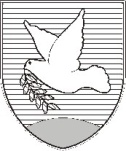 OBČINA IZOLA – COMUNE DI ISOLAžupan – IL SINDACO Sončno nabrežje 8 – Riva del Sole 86310 Izola – IsolaTel: 05 66 00 100, Fax: 05 66 00 110E-mail: posta.oizola@izola.siWeb: http://www.izola.si/